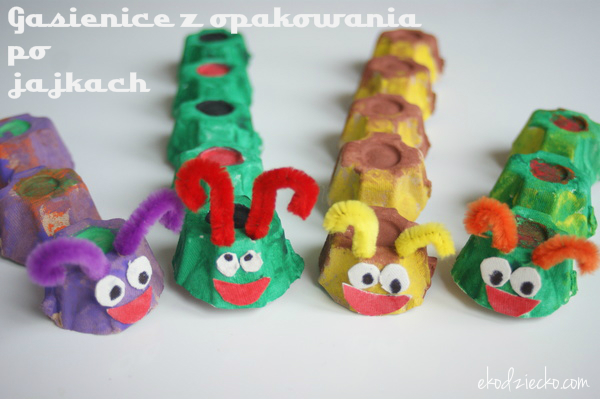 Gąsienice z opakowania po jajkachOstatnio moje dzieci chorowały i przechodziły same siebie siedząc w kiepskich nastrojach w domu. Poziom ich znudzenia i mojej tolerancji na kaprysy sięgnął zenitu. Rozwiązaniem problemu okazały się jak zwykle farby i karton po jajkach…. Powstała rodzinka gąsienic– trochę malowania i mnóstwo zabawy gotowymi gąsienicami:)Materiały i przybory:opakowanie po jajkachnożyczkifarby, pędzle, podkładkaklejdrucik kreatywnyczarny marker lub ruchome oczka1. Z opakowania po jajkach wycinamy kształt gąsienicy, czyli rozcinamy kartonowe opakowanie na pół i wyrównujemy brzegi.2. Ciałko gąsienicy malujemy dowolnie i pozostawiamy do wyschnięcia.3. Z resztek kartonowego opakowania wycinamy oczy i buzie. Buzie malujemy na czerwono. W oczkach rysujemy czarne kropki- możemy również użyć samoprzylepnych ruchomych oczek.4. Z brzegu robimy nożyczkami dziurki i wkładamy w nie kilkucentymetrowy fragment drucika kreatywnego. Zaginamy końcówki by wyglądały jak czułki. Naklejamy oczka i buzie i mamy już gotową gąsienicę.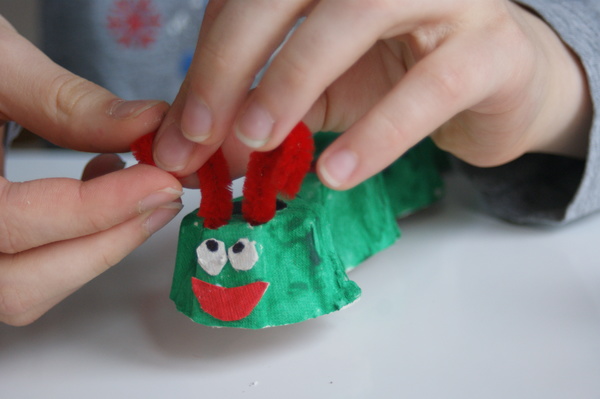 W czasie zabawy nasze gąsienice niestety nieco skróciły się;) Nic to nie przeszkodziło w przedniej zabawie! Po prostu krótsze gąsieniczki stały się młodszym rodzeństwem dłuższych.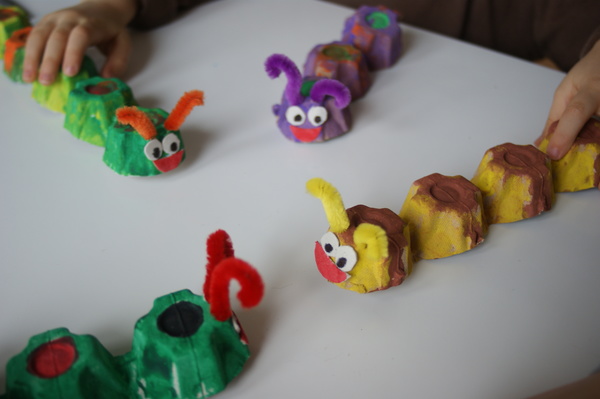 Dużo zdrowia i miłej zabawy życzymy!